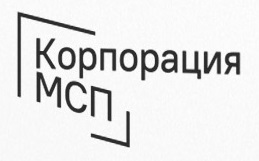 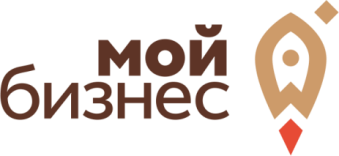 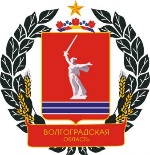 С 18 по 22 сентября 2023 г. мы проведем нашу флагманскую 5-дневную бесплатную программу по развитию бизнеса «Школа предпринимательства». Начало обучения: с 10:00Место проведения: г. Волгоград, ул. Качинцев, д. 63.Принять участие в программе могут: действующие субъекты МСП.Для кого программа? действующие предприниматели Волгоградской области, входящие в реестр МСП. «Школа предпринимательства» способствует развитию практических навыков поиска и оценки прибыльности идеи, а работы в кругу единомышленников помогает протестировать бизнес-идею и доработать ее.
Мы сформировали проблемы, над которыми будем работать в программе:медленный рост или стагнация бизнеса;компания не дает желаемой прибыли;команда не выполняет планы;проблемы с командой (низкий процент закрытия планового KPI  (плановых показателей в сроки));недостаточный приток новых клиентов;отсутствие или проигрыш конкурентной борьбы основным конкурентам;долгий цикл сделки;долгий цикл окупаемости клиента / работа в минус / низкий средний чек;отсутствие или малый процент повторных продаж;низкая маржинальность с одного клиента;доходы от 1-2 типов клиентов дают 50+% выручки;низкое качество профессионализма сотрудников (отсутствие или низкие компетенции сотрудников направлений маркетинг и продажи).По итогам программы выдается сертификат!Контактная информация по вопросам участия в мероприятии:
т. 8-903-372-10-33 или по е-mail: P_Bzanova@volganet.ru!Количество мест ограничено!Бизнес-тренер: Бзанова Полина Владимировна, сертифицированный тренер АО «Корпорация МСП», представитель ГАУ ВО «Мой бизнес».Участие бесплатное!